□APPROVED PICTURES (Please email)□Rental Application PLEASE PROVIDE COPIES OF THE FOLLOWING: □Current contact information□2 valid forms of government issued ID□5 years of landlord references□5 years of employment history and current verifiable proof of income□Title of Home/RV in your name OR a bill of sale□Homeowners insurance/RV Livers Insurance or Renters Insurance□Vehicle/Car Registration□Vehicle/Car Proof of InsuranceFOR ANIMAL OWNERS:□Vaccine Records (all animals on site)□Proof of rabies vaccine (Dogs and Cats)□Animal license (Dogs)□Supporting animal documentation (if applicable) 	  **Provide the office with copies of required paperwork. NO ORIGINALS will be accepted. All vehicles listed above must be in applicant’s/co-applicant’s name.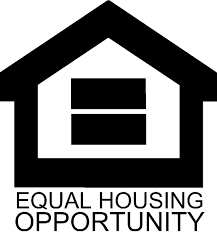 **All paperwork must be submitted to the office in order to obtain a residential space. Residential spaces are subject to complete files/paperwork, as well as availability.Incomplete packets will result in a denial.OFFICE HOURS:By appointment only.**To schedule an appointment outside of business hours call (541) 747-2257 or reach us via email @ eugenervpark@gmail.com                FOR OFFICE USE ONLY:SIZE		              │	      AMP 30/50□BACKGROUND│□CREDIT│□LANDLORD REFERENCES                            NOTES: 